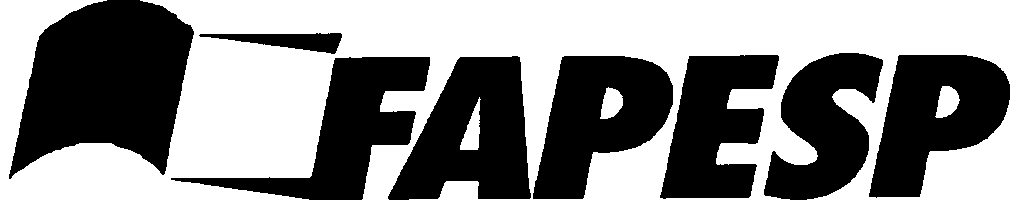 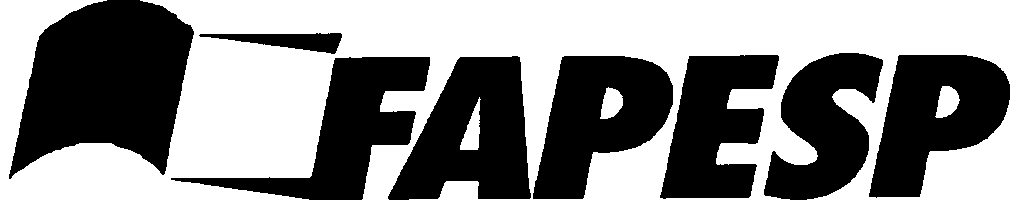 FUNDAÇÃO DE AMPARO À PESQUISA DO ESTADO DE SÃO PAULOFormulário para parecer Inicial de Assessoria CientíficaProjetos de Pesquisa em Parceria para Inovação Tecnológica/PITE CentroDisponível em: http://www.fapesp.br/docs/formularios/arquivos/Pipar_PITE_Centro.docx Processo No:Pesquisador (a) Responsável pelo Auxílio:APRECIAÇÃO GERAL DA PROPOSTA - A FAPESP denomina “Proposta” o conjunto de três partes a serem analisada, composto por: 1. Histórico Acadêmico do (a) Pesquisador (a) Responsável e da equipe; 2. Projeto de Pesquisa; e 3. Orçamento. Por favor, preencha os itens de análise desta página depois de preencher os outros itens deste formulário.ANALISE FINAL DA PROPOSTA - Compreendendo: Experiência do Pesquisador (a) Responsável e da Equipe, Projeto de Pesquisa e Orçamento.[    ] Excelente [    ] Muito Boa com deficiências facilmente sanáveis[    ] Boa com deficiências em pontos essenciais da proposta[    ] Regular[    ] Com sérias deficiências1) Por favor, analise o HISTÓRICO ACADÊMICO DO PESQUISADOR(a) responsável pelo Projeto e da EQUIPE considerando os itens abaixo:1.a Analise a qualidade e regularidade da produção científica e/ou tecnológica. Elementos importantes para essa análise são: lista de publicações em periódicos com seletiva política editorial; apresentação de trabalhos em congressos; livros ou capítulos de livros; patentes em que figure como inventor; outros instrumentos de propriedade intelectual; resultados de pesquisa efetivamente transferidos e adotados por empresas ou pelo governo; e outras informações que possam ser relevantes. 1.b Analise se a experiência demonstrada na gestão de projetos de pesquisa científica ou desenvolvimento tecnológico relacionados ao tema do projeto proposto é suficiente para garantir a plena viabilidade da proposta.1.c Analise a qualidade e regularidade da produção científica e/ou tecnológica da Equipe frente aos desafios científicos e/ou tecnológicos do projeto.1.d Analise se a função de cada membro da equipe está claramente especificada. 1.e Analise a experiência prévia da equipe (excluídos os pesquisadores responsáveis) em pesquisas e/ou desenvolvimento tecnológico conjuntos e sua posição diante de outras equipes da mesma área no País.1.f Analise se a participação de pesquisadores da empresa parceira no projeto é compatível com a contrapartida apresentada e satisfatória para o intercâmbio de informações entre as parceiras.1.g. Analise a qualificação do Coordenador de Transferência de Tecnologia:1.h. Analise a qualificação do Coordenador de Educação e Difusão do ConhecimentoConclusão sobre a análise do Histórico Acadêmico do Pesquisador(a) responsável pelo Projeto[    ] Excelente[    ] Muito Bom[    ] Bom[    ] Regular.[    ] Com sérias deficiências.Conclusão sobre o Histórico de Pesquisa da Equipe Técnica do Projeto[    ] Excelente[    ] Muito Bom[    ] Bom[    ] Regular.[    ] Com sérias deficiências.2) Por favor, analise o PROJETO DE PESQUISA seguindo o roteiro abaixo.2.a Analise a definição, a pertinência, a originalidade dos objetivos e a importância da contribuição pretendida para a área do conhecimento em que o projeto proposto se insere.2.b Analise a fundamentação científica e os métodos empregados.2.c Analise Razões para a criação do Centro.2.d. Analise a solicitação de participação em reuniões científicas no Brasil ou no exterior, se houver, destacando a contribuição que essa participação trará para o projeto.2.d. Analise a solicitação de participação em reuniões científicas no Brasil ou no exterior, se houver, destacando a contribuição que essa participação trará para o projeto.2.d. Analise a solicitação de participação em reuniões científicas no Brasil ou no exterior, se houver, destacando a contribuição que essa participação trará para o projeto.2.e  Analise as bolsas solicitadas como itens orçamentários e na contrapartida da empresa. Se houver bolsas solicitada(s) à FAPESP ou à Empresa, analise o mérito da solicitação, a adequação da quantidade e os Planos de Atividades propostos para os  bolsistas.2.e  Analise as bolsas solicitadas como itens orçamentários e na contrapartida da empresa. Se houver bolsas solicitada(s) à FAPESP ou à Empresa, analise o mérito da solicitação, a adequação da quantidade e os Planos de Atividades propostos para os  bolsistas.2.e  Analise as bolsas solicitadas como itens orçamentários e na contrapartida da empresa. Se houver bolsas solicitada(s) à FAPESP ou à Empresa, analise o mérito da solicitação, a adequação da quantidade e os Planos de Atividades propostos para os  bolsistas.2.f O projeto, se bem sucedido, produzirá inovação tecnológica ou outro benefício à sociedade? [    ] Sim  [    ] NãoComente.2.f O projeto, se bem sucedido, produzirá inovação tecnológica ou outro benefício à sociedade? [    ] Sim  [    ] NãoComente.2.f O projeto, se bem sucedido, produzirá inovação tecnológica ou outro benefício à sociedade? [    ] Sim  [    ] NãoComente.2.g Os objetivos são compatíveis com o prazo proposto?[    ]  Sim  [    ]  Não 2.h A infraestrutura apresentada é suficiente para desenvolver o projeto?[    ]  Sim  [    ]  Não2.i O projeto submetido se insere naturalmente dentro das linhas de pesquisa já desenvolvidas ou em desenvolvimento pelo grupo solicitante.[    ]  Sim  [    ]  Não2.j O projeto envolve estudantes de Iniciação Científica e/ou de Pós-Graduação?[    ]  Sim  [    ]  NãoConclusão sobre a análise do Projeto de Pesquisa apresentadoConclusão sobre a análise do Projeto de Pesquisa apresentadoConclusão sobre a análise do Projeto de Pesquisa apresentado[    ] Excelente.[    ] Excelente.[    ] Excelente.[    ] Muito Bom.[    ] Muito Bom.[    ] Muito Bom.[    ] Bom.[    ] Bom.[    ] Bom.[    ] Regular.[    ] Regular.[    ] Regular.[    ] Com sérias deficiências.[    ] Com sérias deficiências.[    ] Com sérias deficiências.3. Por favor, analise o Orçamento Solicitado3.a Necessidade dos Equipamentos e Materiais Permanentes solicitados para a realização do projeto, levando também em conta a infra-estrutura já disponível na instituição e a capacidade do solicitante para utilizá-los. Os Equipamentos e Materiais permanentes, nacionais ou importados, de valor superior a R$ 20.000,00, têm sua necessidade justificada na proposta?                  [    ]  Sim          [    ]   Não Opine sobre a validade da justificativa apresentada no item 3.a.i.Há Equipamentos e Materiais Permanentes para os quais a FAPESP deva ou possa solicitar o estabelecimento de uma sistemática de acesso a terceiros não envolvidos neste Projeto?3.b Analise a necessidade do Material de Consumo solicitado para a realização do projeto.3.c Necessidade e adequação dos Serviços de Terceiros para a realização do projeto. Os Serviços de Terceiros são apenas de natureza técnica e eventual, conforme exigido pelas normas da FAPESP?Em algum caso é razoável esperar que o serviço solicitado deva ser fornecido pela instituição sede do projeto, como contrapartida ao apoio da FAPESP?3.d A contrapartida da empresa parceira é adequada? (Por adequada, entende-se que a empresa ao participar do projeto, esteja assegurando recursos proporcionais aos da FAPESP, de acordo com as normas do programa). [    ]  Sim  [    ] NãoComente.3.e  A contrapartida da Instituição é adequada? (Por adequada, entende-se que os recursos declarados pelo pesquisador como contrapartida da Instituição representam as reais necessidades do projeto, existe viabilidade de serem assegurados pela Instituição e foram calculados corretamente). [    ]  Sim  [    ] NãoComente.3.f A relação entre os custos do projeto e os benefícios esperados é adequada?[    ] Sim [    ] Parcialmente  [    ] NãoComente.3.g Sugestão de valores alternativos para o orçamento.Observação Importante: Devem ser excluídos do orçamento: salários de qualquer natureza, serviços de terceiros que não de natureza técnica e eventual, obras civis, aquisição de publicações, material e serviços administrativos.3.g Sugestão de valores alternativos para o orçamento.Observação Importante: Devem ser excluídos do orçamento: salários de qualquer natureza, serviços de terceiros que não de natureza técnica e eventual, obras civis, aquisição de publicações, material e serviços administrativos.3.g Sugestão de valores alternativos para o orçamento.Observação Importante: Devem ser excluídos do orçamento: salários de qualquer natureza, serviços de terceiros que não de natureza técnica e eventual, obras civis, aquisição de publicações, material e serviços administrativos.3.g Sugestão de valores alternativos para o orçamento.Observação Importante: Devem ser excluídos do orçamento: salários de qualquer natureza, serviços de terceiros que não de natureza técnica e eventual, obras civis, aquisição de publicações, material e serviços administrativos.3.g Sugestão de valores alternativos para o orçamento.Observação Importante: Devem ser excluídos do orçamento: salários de qualquer natureza, serviços de terceiros que não de natureza técnica e eventual, obras civis, aquisição de publicações, material e serviços administrativos.3.g Sugestão de valores alternativos para o orçamento.Observação Importante: Devem ser excluídos do orçamento: salários de qualquer natureza, serviços de terceiros que não de natureza técnica e eventual, obras civis, aquisição de publicações, material e serviços administrativos.3.g Sugestão de valores alternativos para o orçamento.Observação Importante: Devem ser excluídos do orçamento: salários de qualquer natureza, serviços de terceiros que não de natureza técnica e eventual, obras civis, aquisição de publicações, material e serviços administrativos.3.g Sugestão de valores alternativos para o orçamento.Observação Importante: Devem ser excluídos do orçamento: salários de qualquer natureza, serviços de terceiros que não de natureza técnica e eventual, obras civis, aquisição de publicações, material e serviços administrativos.3.g Sugestão de valores alternativos para o orçamento.Observação Importante: Devem ser excluídos do orçamento: salários de qualquer natureza, serviços de terceiros que não de natureza técnica e eventual, obras civis, aquisição de publicações, material e serviços administrativos.3.g Sugestão de valores alternativos para o orçamento.Observação Importante: Devem ser excluídos do orçamento: salários de qualquer natureza, serviços de terceiros que não de natureza técnica e eventual, obras civis, aquisição de publicações, material e serviços administrativos.3.g Sugestão de valores alternativos para o orçamento.Observação Importante: Devem ser excluídos do orçamento: salários de qualquer natureza, serviços de terceiros que não de natureza técnica e eventual, obras civis, aquisição de publicações, material e serviços administrativos.3.g Sugestão de valores alternativos para o orçamento.Observação Importante: Devem ser excluídos do orçamento: salários de qualquer natureza, serviços de terceiros que não de natureza técnica e eventual, obras civis, aquisição de publicações, material e serviços administrativos.3.g Sugestão de valores alternativos para o orçamento.Observação Importante: Devem ser excluídos do orçamento: salários de qualquer natureza, serviços de terceiros que não de natureza técnica e eventual, obras civis, aquisição de publicações, material e serviços administrativos.3.g Sugestão de valores alternativos para o orçamento.Observação Importante: Devem ser excluídos do orçamento: salários de qualquer natureza, serviços de terceiros que não de natureza técnica e eventual, obras civis, aquisição de publicações, material e serviços administrativos.3.g Sugestão de valores alternativos para o orçamento.Observação Importante: Devem ser excluídos do orçamento: salários de qualquer natureza, serviços de terceiros que não de natureza técnica e eventual, obras civis, aquisição de publicações, material e serviços administrativos.3.g Sugestão de valores alternativos para o orçamento.Observação Importante: Devem ser excluídos do orçamento: salários de qualquer natureza, serviços de terceiros que não de natureza técnica e eventual, obras civis, aquisição de publicações, material e serviços administrativos.3.g Sugestão de valores alternativos para o orçamento.Observação Importante: Devem ser excluídos do orçamento: salários de qualquer natureza, serviços de terceiros que não de natureza técnica e eventual, obras civis, aquisição de publicações, material e serviços administrativos.Nacional (em R$)Nacional (em R$)Nacional (em R$)Nacional (em R$)Nacional (em R$)Nacional (em R$)Nacional (em R$)Nacional (em R$)Importado (em US$)Importado (em US$)Importado (em US$)Importado (em US$)Importado (em US$)Importado (em US$)Importado (em US$)SolicitadoSolicitadoSolicitadoSolicitadoRecomendadoRecomendadoRecomendadoRecomendadoSolicitadoSolicitadoSolicitadoSolicitadoRecomendadoRecomendadoRecomendadoITEMITEMFAPESPFAPESPEMPRESAEMPRESAFAPESPFAPESPEMPRESAEMPRESAFAPESPFAPESPEMPRESAEMPRESAFAPESPFAPESPEMPRESA1. Material Permanente1. Material Permanente2. Material de Consumo2. Material de Consumo3. Serviços de Terceiros3. Serviços de Terceiros4. Despesas de Transporte4. Despesas de Transporte5. Diárias5. Diárias6. Recursos Humanos6. Recursos Humanos7. Complementação salarial7. Complementação salarial8. Contratação temporária8. Contratação temporária9. Infraestrutura9. Infraestrutura10. Outros10. Outros11. Total11. TotalBolsas- Com base na análise realizada no item 2.e , sugira a quantidade de bolsas TT e acadêmicasBolsas- Com base na análise realizada no item 2.e , sugira a quantidade de bolsas TT e acadêmicasBolsas- Com base na análise realizada no item 2.e , sugira a quantidade de bolsas TT e acadêmicasBolsas- Com base na análise realizada no item 2.e , sugira a quantidade de bolsas TT e acadêmicasBolsas- Com base na análise realizada no item 2.e , sugira a quantidade de bolsas TT e acadêmicasBolsas- Com base na análise realizada no item 2.e , sugira a quantidade de bolsas TT e acadêmicasBolsas- Com base na análise realizada no item 2.e , sugira a quantidade de bolsas TT e acadêmicasBolsas- Com base na análise realizada no item 2.e , sugira a quantidade de bolsas TT e acadêmicasBolsas- Com base na análise realizada no item 2.e , sugira a quantidade de bolsas TT e acadêmicasBolsas- Com base na análise realizada no item 2.e , sugira a quantidade de bolsas TT e acadêmicasBolsas- Com base na análise realizada no item 2.e , sugira a quantidade de bolsas TT e acadêmicasBolsas- Com base na análise realizada no item 2.e , sugira a quantidade de bolsas TT e acadêmicasBolsas- Com base na análise realizada no item 2.e , sugira a quantidade de bolsas TT e acadêmicasBolsas- Com base na análise realizada no item 2.e , sugira a quantidade de bolsas TT e acadêmicasBolsas- Com base na análise realizada no item 2.e , sugira a quantidade de bolsas TT e acadêmicasBolsas- Com base na análise realizada no item 2.e , sugira a quantidade de bolsas TT e acadêmicasBolsas- Com base na análise realizada no item 2.e , sugira a quantidade de bolsas TT e acadêmicasQuantidadeQuantidadeQuantidadeQuantidadeQuantidadeQuantidadeQuantidadeQuantidadeCarga HoráriaCarga HoráriaCarga HoráriaCarga HoráriaCarga HoráriaCarga HoráriaCarga HoráriaCarga HoráriaBolsas TTSolicitadasSolicitadasSolicitadasSolicitadasRecomendadasRecomendadasRecomendadasRecomendadasSolicitadaSolicitadaSolicitadaSolicitadaRecomendadaRecomendadaRecomendadaRecomendadaFAPESPFAPESPEMPRESAEMPRESAFAPESPFAPESPEMPRESAEMPRESAFAPESPFAPESPEMPRESAEMPRESAFAPESPFAPESPEMPRESAEMPRESAIIIIIIIVIVAVIIIIIIIVIVAVIIIIIIIVIVAVIIIIIIIVIVAVIIIIIIIVIVAVIIIIIIIVIVAVQuantidadeQuantidadeQuantidadeQuantidadeQuantidadeQuantidadeQuantidadeQuantidadeBolsas AcadêmicasSolicitadasSolicitadasSolicitadasSolicitadasRecomendadasRecomendadasRecomendadasRecomendadasFAPESPFAPESPEMPRESAEMPRESAFAPESPFAPESPEMPRESAEMPRESAIniciação CientíficaMestradoDoutoradoPós-DoutoradoConclusão sobre o orçamento proposto[    ] Adequado[    ] Pode vir a ser Adequado se forem feitas alterações sugeridas no quadro acima[    ] Inadequado4) DEFICIÊNCIAS NOTADAS NA PROPOSTASe algum item estiver assinalado, as razões devem estar indicadas no quadro correspondente do formulário.4.a Sobre o Histórico Acadêmico do Pesquisador Responsável e da equipe, conforme indicado no item 1:[    ] Produção científica ou tecnológica que não atesta significativo rendimento da atividade de pesquisa.[    ] Experiência insuficiente na área de pesquisa em que se insere o projeto, podendo comprometer sua viabilidade.[    ] A qualidade e regularidade da produção científica e/ou tecnológica da Equipe é insatisfatória frente aos desafios científicos e/ou tecnológicos do projeto.[    ] A função de cada membro da equipe não está claramente especificada.[    ] Um ou mais membros da equipe não possuem experiência prévia.[    ] Não há participação de pesquisadores da equipe parceira.[    ] Qualificação do Coordenador de Transferência de Tecnologia não é adequada.[    ] Qualificação do Coordenador de Difusão e Educação não é adequada.4.b Sobre o Projeto, conforme indicado no item 2:[    ] Projeto com objetivos mal definidos, excessivos ou incongruentes.[    ] Projeto com objetivos excessivamente limitados.[    ] Projeto pouco original.[    ] Contribuição pouco significativa para a área de conhecimento.[    ] Fundamentação científica deficiente/metodologia inadequada.[    ] As reuniões cientificas solicitadas têm contribuição pouco significativa para o projeto.[    ] Inadequação da quantidade e dos planos de atividade para os bolsistas.[    ] A produção de inovação tecnológica ou benefício à sociedade é duvidosa.[    ] A infraestrutura não é adequada para desenvolver o projeto.[    ] O projeto submetido não se insere naturalmente dentro das linhas de pesquisa do grupo solicitante.  [    ] O projeto submetido não envolve a participação de estudantes.[    ] Projeto inadequado.4.c Sobre o Orçamento Proposto, conforme indicado no item 3:[    ] Material permanente com itens insuficientemente justificados.[    ] Material de consumo solicitado com itens insuficientemente justificados. [    ] Serviços de terceiros são inadequados ou não são necessários. [    ] A contrapartida da empresa parceira é inadequada. [    ] A contrapartida da instituição é inadequada.[    ] A relação entre os custos do projeto e os benefícios esperados é inadequada[    ] Orçamento superestimado4.d Outras deficiênciasJustificar5) INFORMAÇÕES PARA USO EXCLUSIVO DA FAPESPO conteúdo dos itens anteriores poderá, a critério da FAPESP, ser enviado na íntegra ao proponente. Caso deseje acrescentar informações consideradas importantes para a FAPESP fundamentar sua decisão e que não devam ser transcritas ao proponente por seu caráter confidencial inclua-as neste espaço.6. ASSINATURA, DECLARAÇÃO DE NÃO EXISTÊNCIA DE CONFLITO DE INTERESSE E COMPROMISSO DE SIGILODeclaro não haver nenhuma circunstância caracterizando situação de potencial conflito de interesse  ou que possa ser percebida como impeditiva para um parecer isento.  Comprometo-me a manter sob sigilo todas as informações constantes deste processo, em particular, a minha condição de assessor e o teor deste parecer.Data:         /                /2                                        LocalNome legível: Assinatura: Por favor, certifique-se de ter preenchido os campos Processo, Pesquisador(a) Responsável, na primeira página, e Nome Legível e Assinatura nesta página. Não rubrique as páginas do parecerDeclaro não haver nenhuma circunstância caracterizando situação de potencial conflito de interesse  ou que possa ser percebida como impeditiva para um parecer isento.  Comprometo-me a manter sob sigilo todas as informações constantes deste processo, em particular, a minha condição de assessor e o teor deste parecer.Data:         /                /2                                        LocalNome legível: Assinatura: Por favor, certifique-se de ter preenchido os campos Processo, Pesquisador(a) Responsável, na primeira página, e Nome Legível e Assinatura nesta página. Não rubrique as páginas do parecerDeclaro não haver nenhuma circunstância caracterizando situação de potencial conflito de interesse  ou que possa ser percebida como impeditiva para um parecer isento.  Comprometo-me a manter sob sigilo todas as informações constantes deste processo, em particular, a minha condição de assessor e o teor deste parecer.Data:         /                /2                                        LocalNome legível: Assinatura: Por favor, certifique-se de ter preenchido os campos Processo, Pesquisador(a) Responsável, na primeira página, e Nome Legível e Assinatura nesta página. Não rubrique as páginas do parecerDeclaro não haver nenhuma circunstância caracterizando situação de potencial conflito de interesse  ou que possa ser percebida como impeditiva para um parecer isento.  Comprometo-me a manter sob sigilo todas as informações constantes deste processo, em particular, a minha condição de assessor e o teor deste parecer.Data:         /                /2                                        LocalNome legível: Assinatura: Por favor, certifique-se de ter preenchido os campos Processo, Pesquisador(a) Responsável, na primeira página, e Nome Legível e Assinatura nesta página. Não rubrique as páginas do parecerDeclaro não haver nenhuma circunstância caracterizando situação de potencial conflito de interesse  ou que possa ser percebida como impeditiva para um parecer isento.  Comprometo-me a manter sob sigilo todas as informações constantes deste processo, em particular, a minha condição de assessor e o teor deste parecer.Data:         /                /2                                        LocalNome legível: Assinatura: Por favor, certifique-se de ter preenchido os campos Processo, Pesquisador(a) Responsável, na primeira página, e Nome Legível e Assinatura nesta página. Não rubrique as páginas do parecer